ОБЛАСТНОЕ ГОСУДАРСТВЕННОЕ КАЗЕННОЕ УЧРЕЖДЕНИЕЦЕНТР ЗАНЯТОСТИ НАСЕЛЕНИЯ ГОРОДА САЯНСКАУважаемые граждане!Центр занятости оказывает государственную услугу  гражданам по организации проведения оплачиваемых общественных работ, временного трудоустройства граждан, испытывающих трудности в поиске подходящей работы, несовершеннолетних  граждан. Если Вы в настоящее время находитесь в поиске подходящих вариантов трудоустройства или ждете формирования группы профессионального обучения, ищете временную работу – Вы можете стать участником общественных работ. Получателями государственной услуги  являются граждане, испытывающие трудности в поиске подходящей работы и признанные в установленном порядке безработными:Инвалиды; 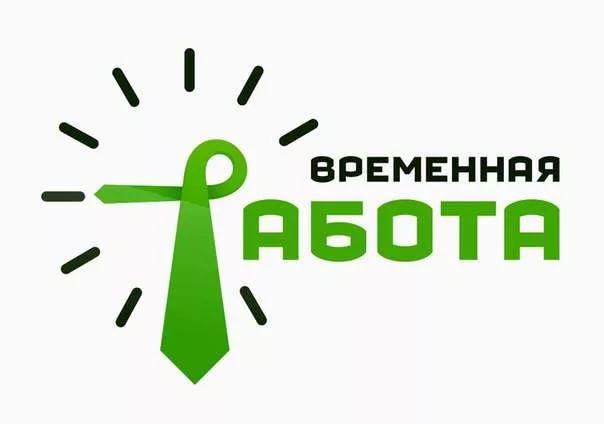 Освобожденные из учреждений, исполняющих наказание в виде лишения свободы; Несовершеннолетние граждане в возрасте от 14 до 18 лет зарегистрированные в целях поиска подходящей работы в свободное от учебы время); Лица предпенсионного возраста (за два года до наступления возраста, дающего право выхода на трудовую пенсию по старости, в том числе досрочно назначаемую трудовую пенсию по старости); Беженцы и вынужденные переселенцы; уволенные с военной службы, и члены их семей;Одинокие и многодетные родители, воспитывающие несовершеннолетних детей, детей-инвалидов; подвергшиеся воздействию радиации вследствие чернобыльской и других радиационных аварий и катастроф;Безработные граждане в возрасте от 18 до 20 лет, имеющие среднее профессиональное образование и ищущие работу впервые.Всем участникам временного трудоустройства выплачивается заработная плата не ниже минимального размера оплаты труда, а также может выплачиваться материальная поддержка!Полную информацию  и консультацию  по государственной услуге Вы  можете получить по адресу: г.Саянск, мкр. Юбилейный, д.19,каб.1; тел.8(39553)5-40-40.